                                                            東科協2022-0022022年2月吉日 （一社）東京科学機器協会　会員各位    (一社)東京科学機器協会　　　　　　　　　　　　　　　　　　選挙管理委員会委員長　野中　智臣2022/2023年度 理事選挙実施について（予告）２０２２年５月２６日(木) 上野精養軒において本会通常総会が開催される予定ですが、今年は役員の改選期に当たりますので、目下選挙実施のための準備を進めているところです。さて、理事選挙には特例として認められる事前届出制度があり、その届出期限も決められていますので、下記各項をご一読の上、必要に応じて手続きをしてください。なお、今後のコロナウィルス感染症拡大の影響により、旧理事会は「役員選任に関する規約」第4条に基づき、臨機の処置として、全ての理事候補者を推薦により決定し，総会の承認を得て選任する場合がございます。記●理事の選挙について理事選挙は、『（一社）東京科学機器協会役員選任に関する規約』第２条及び第３条に基づき、選挙実施日直前の３月末日現在における会員を対象として、その登録代表者を被選挙人とする『理事被選挙人名簿』を作成し、会員の投票によって行います。●被選挙人代理登録制度について会員の登録代表者が、相談役・監事候補者である場合又はやむを得ない事由で理事として活動ができない場合には、事前に『理事被選挙人代理登録願』を提出し、理事会の承認を経た上で、登録代表者に準ずる人を被選挙人として登録することができる制度です。   　なお、当選した後に理事の代理を立てることはできません ので十分ご注意ください。  ◎ 理事被選挙人代理登録をご希望の場合は、協会事務局にご連絡いただき、事務局から送付される所定の様式に署名・押印の上、３月末日までに提出してください。●被選挙人登録辞退制度についてやむを得ない事情があって被選挙人となることを辞退される会員登録代表者は、事前に選挙管理委員長に対し『理事被選挙人登録辞退届』を提出の上、辞退することができます。これは、『清き一票』が 無駄になることを防ぐための制度です。理事被選挙人登録を辞退される場合は、協会事務局にご連絡いただき、事務局から送付される所定の様式に署名・押印の上、３月末日までに提出してください。※ 届出様式のサンプルは「役員選任に関する規約」の末尾に記載されていますのでご参照ください。※ 不明の点がありましたら協会事務局《℡ 03-3661-5131》にお問い合わせください。                                                                         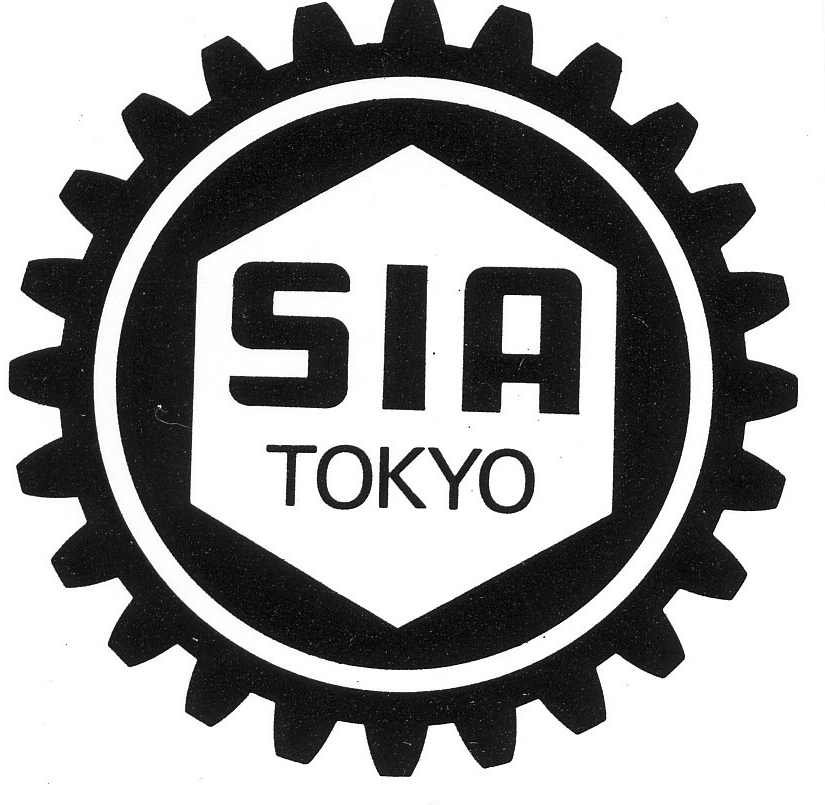 